ПриложениеКонкурса рисунков на асфальте  по теме правил дорожной безопасности                          «Осторожно дорога!»(1- 4 классы)                                  3 б класс                                                      2а класс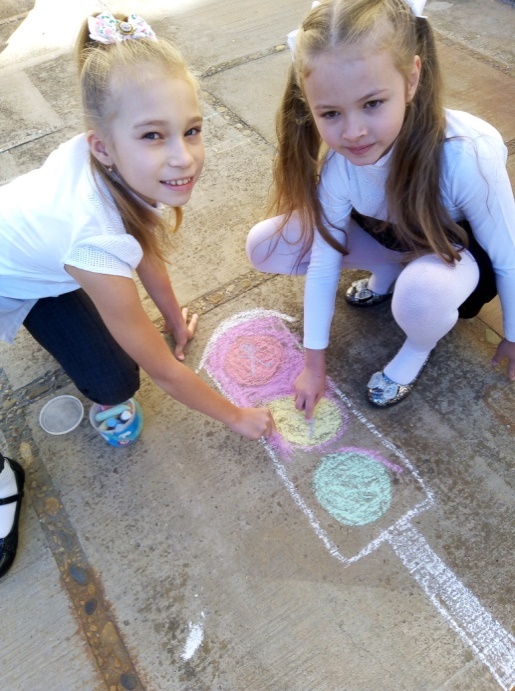 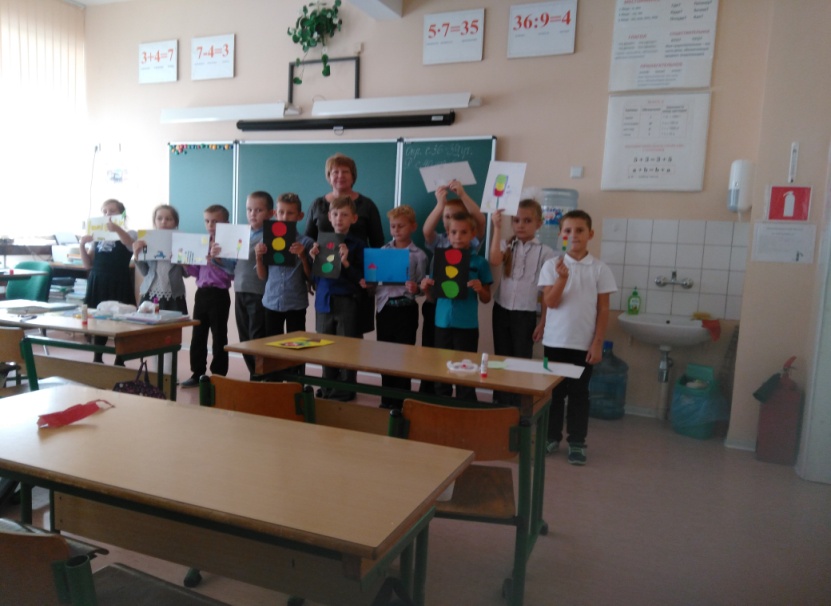                           4б класс                                                                                   4а класс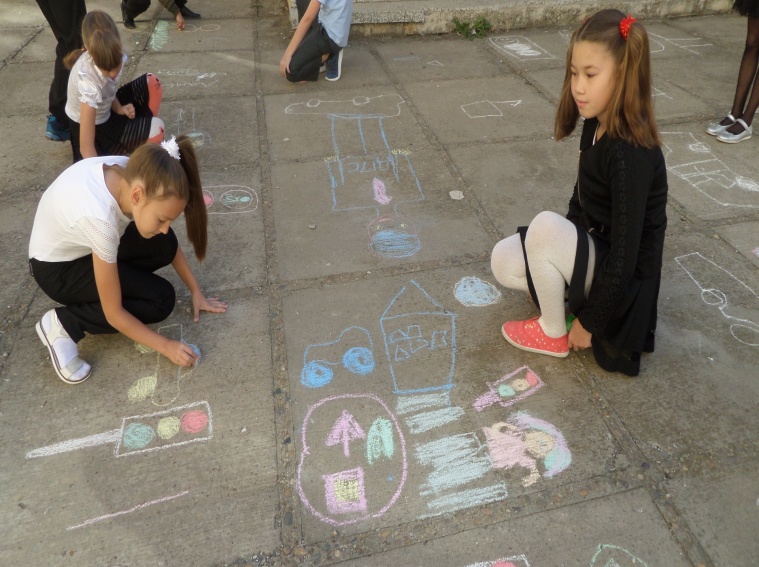 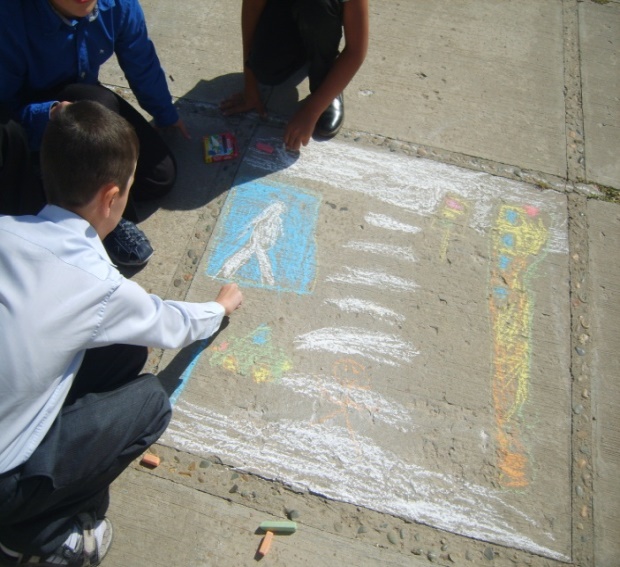 Фестиваль рисунков « Внимание! Дети!»                                                                                                  5 –е классы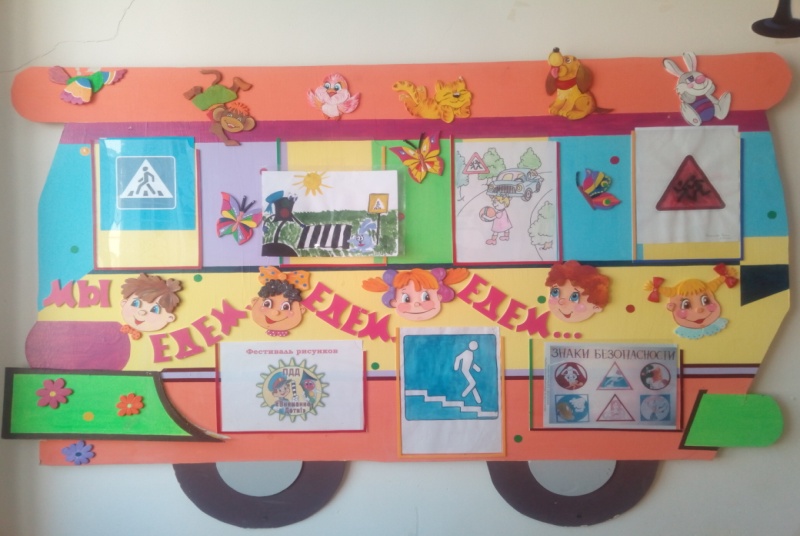 Посвящение первоклассников в пешеходы                                                                                                                   1а класс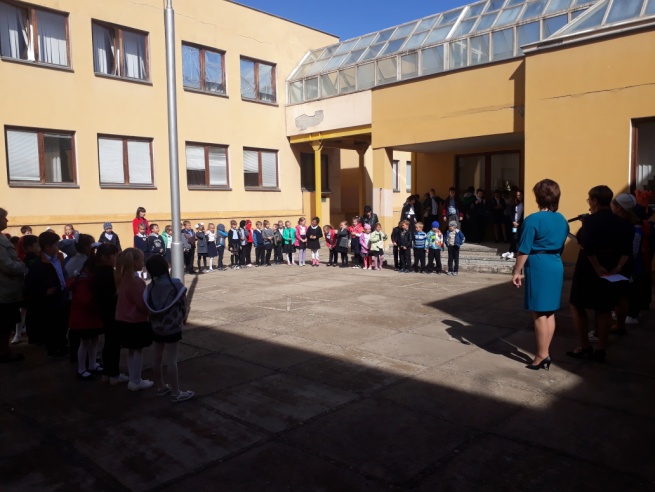 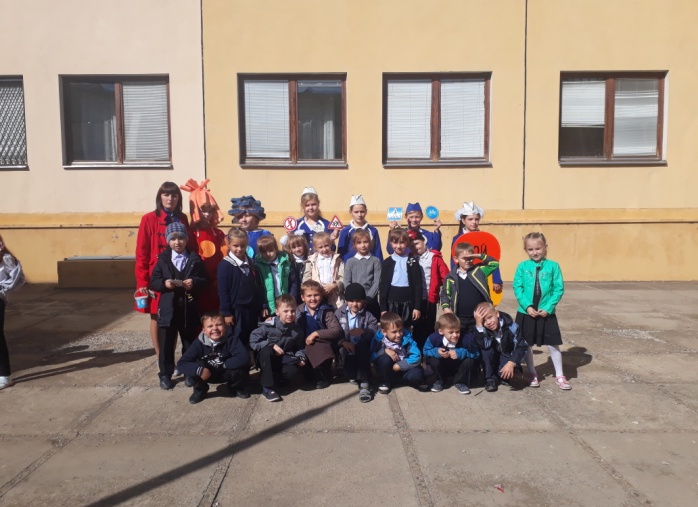                           1б класс                                                             1в класс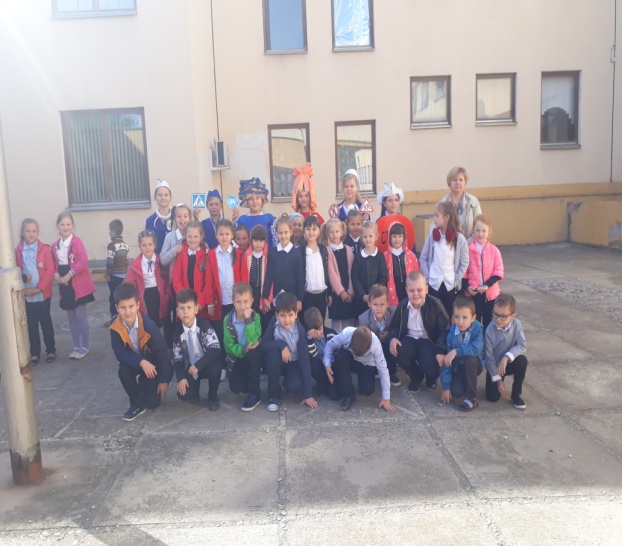 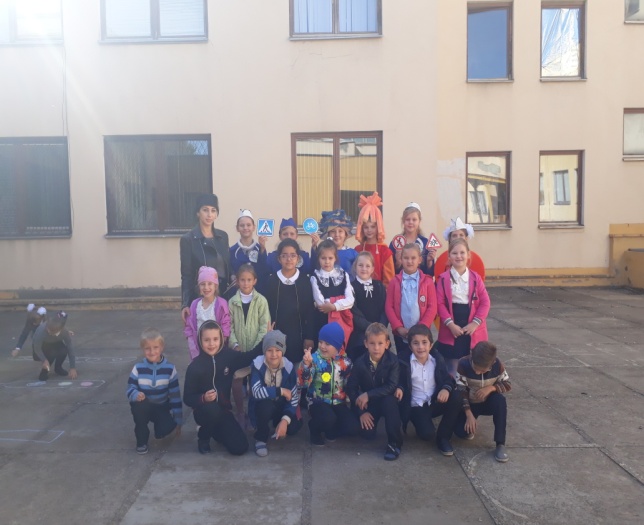 Выступление отряда ЮИД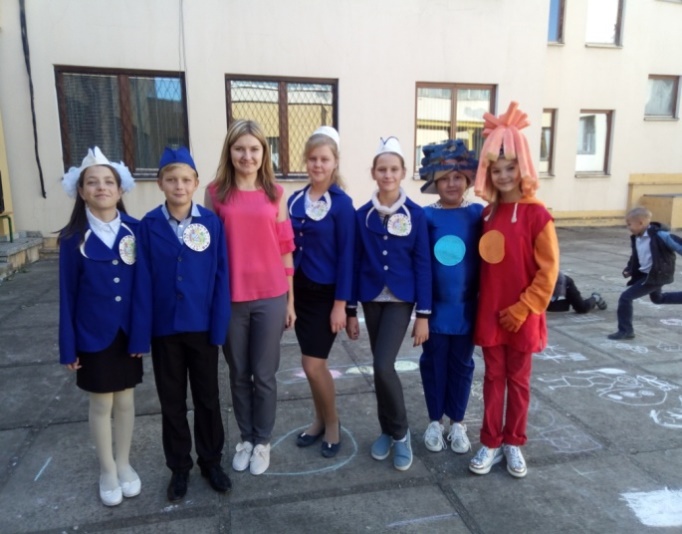 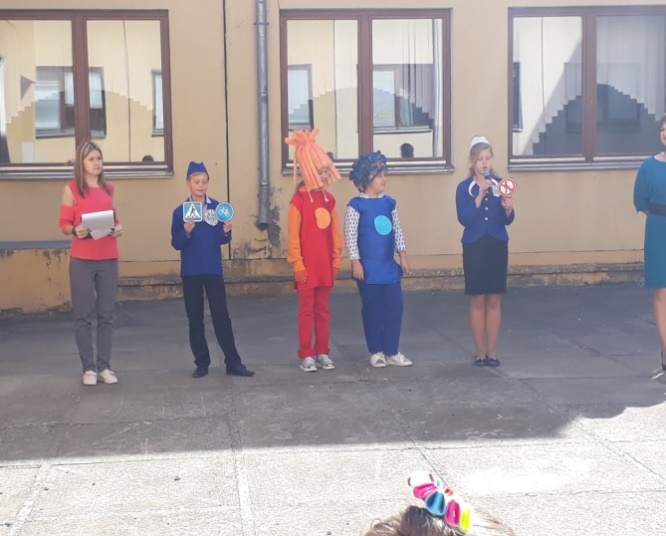 Проведение классных часов по темам:- «Знакомство с правилами движения на дорогах»;                                                                                                                      -«Если ты – пешеход»;                                                                                 -«Учимся соблюдать правила дорожного движения» и др.                                      5а класс                                                            5 б класс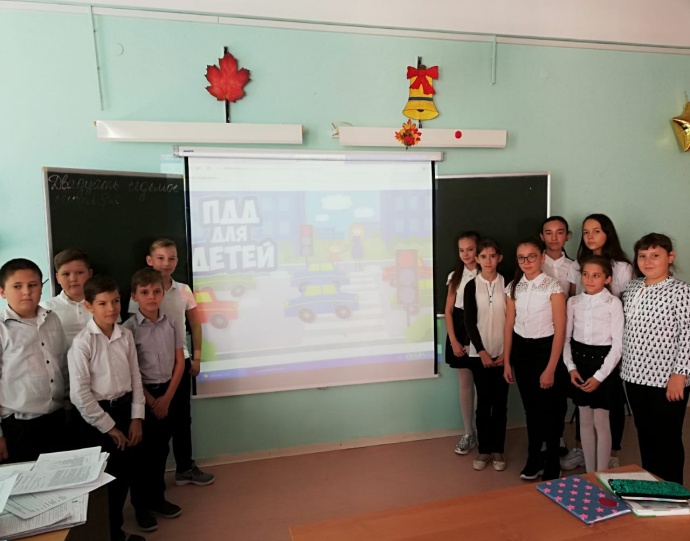 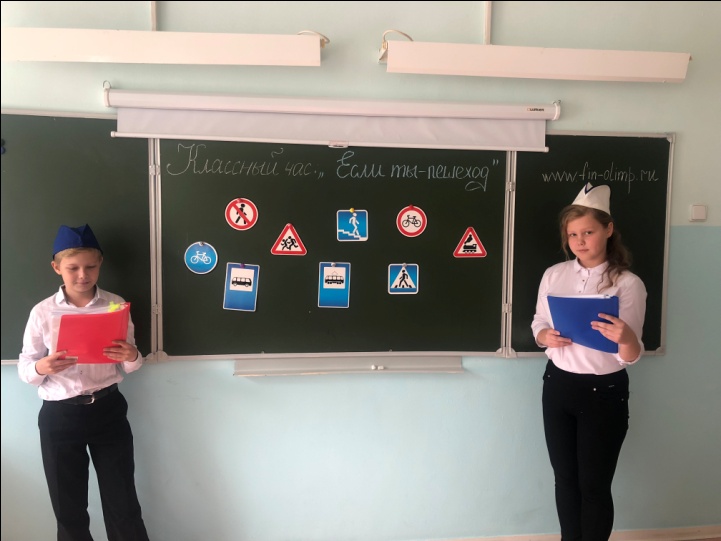                                   6б класс                                                               8а класс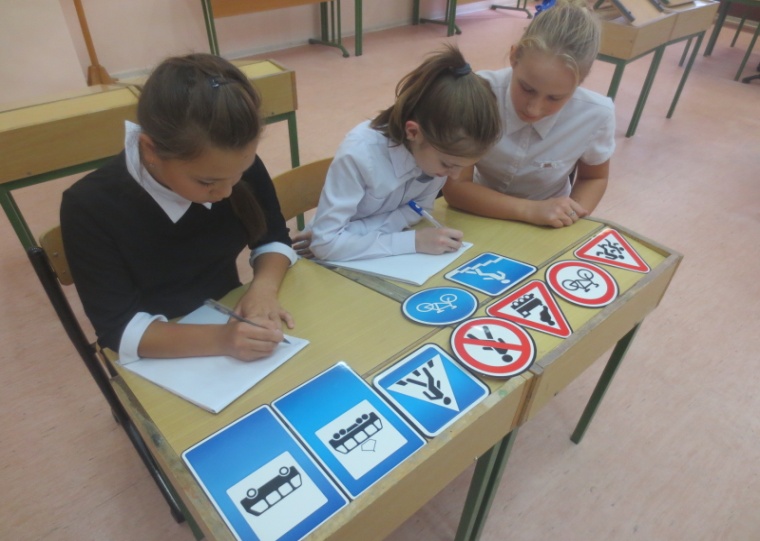 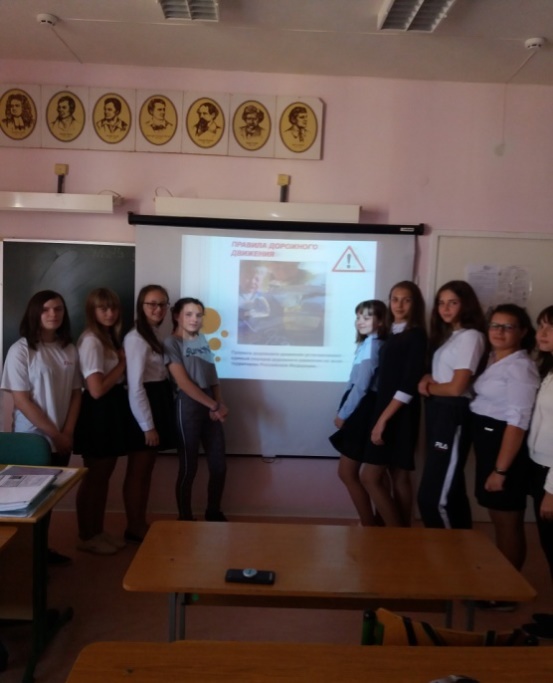                           9а класс                                                                    10 класс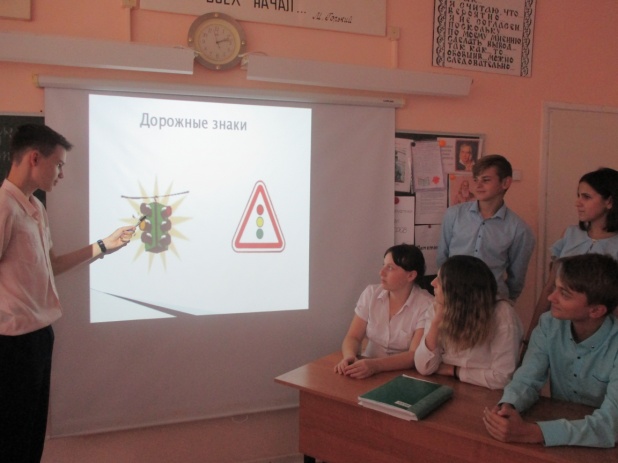 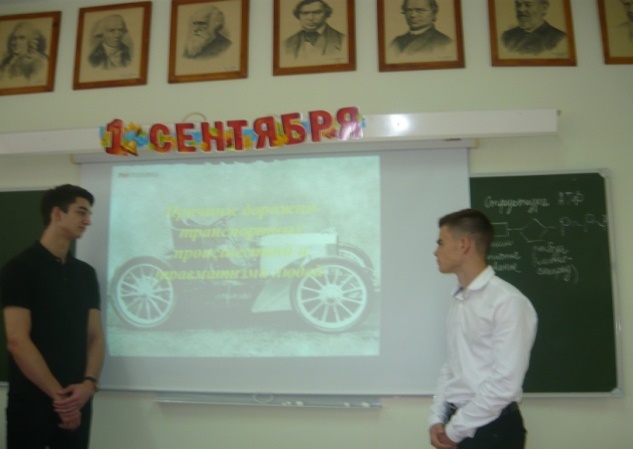 Волонтерские  акции « Водитель, внимание! Дети!»                                                                                                        распространение  тематических листовок, памяток)Отряд ЮИД5-е классы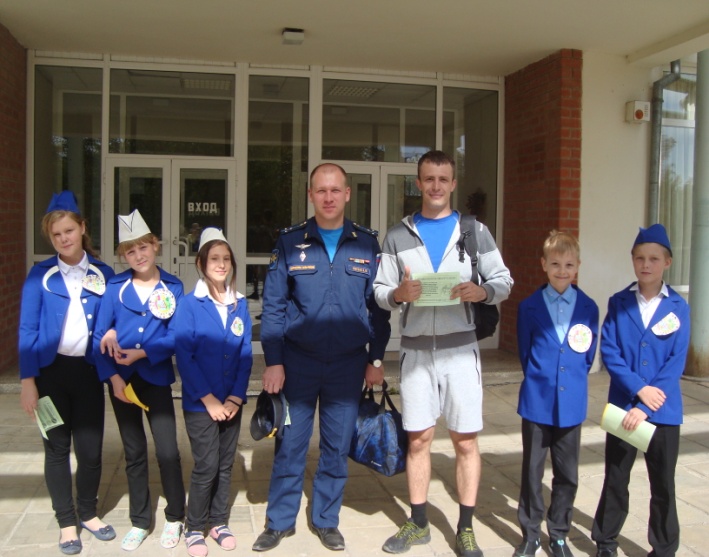 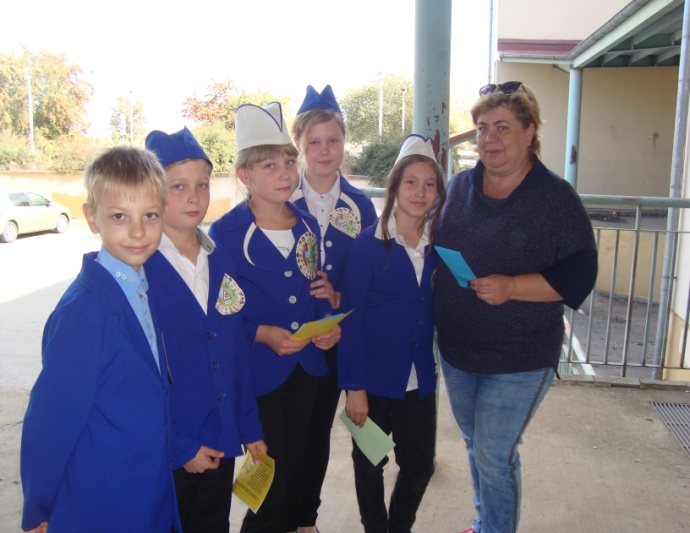 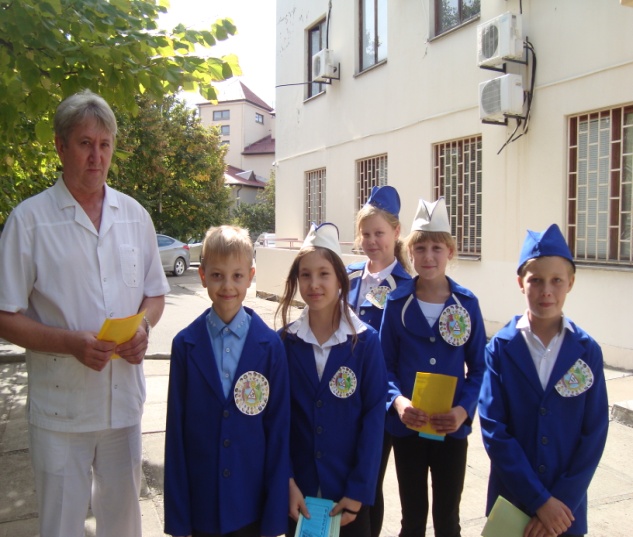 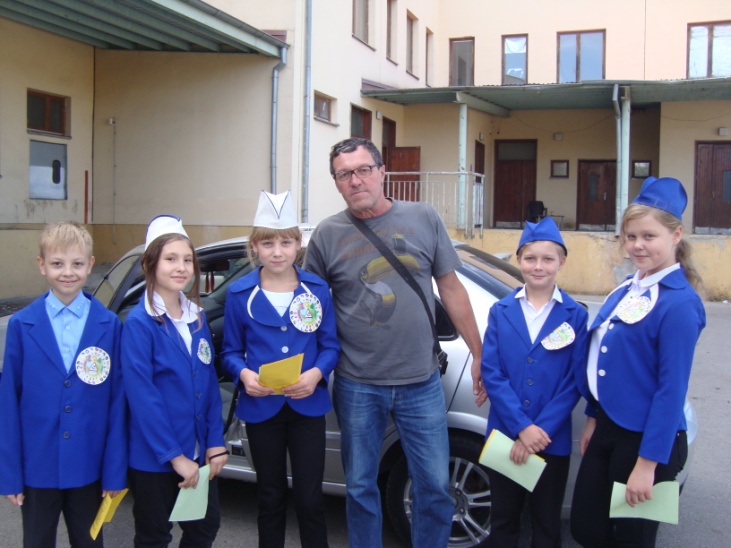 Волонтерский отряд 7а класса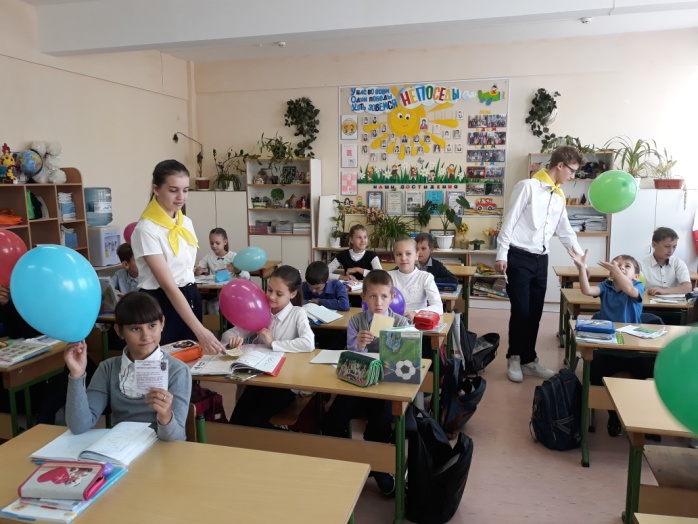 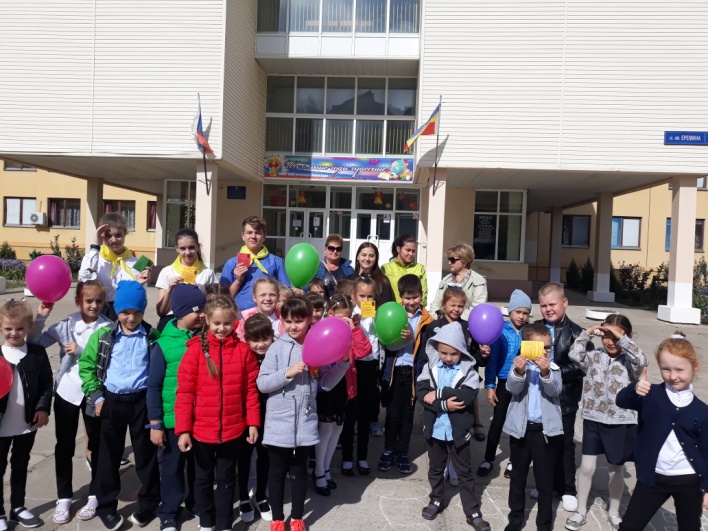 